EC34XX	Digital Logic and Computer Organization				     L-T-P-Cr: 3-0-0-3Pre-requisites: Elements of Electronics EngineeringObjectives/Overview:This course is intended to provide the students with a good knowledge of all varieties of Digital Circuits (both combinational & sequential circuits) & timing circuits, IC Chips, their design & applications along with Analog to Digital & Digital to Analog conversion of Signals.The students are also exposed to different types of RAMs & ROMs with their in depth knowledge.Course Outcomes:At the end of the course, a student should be able to:UNIT I: Minimization Technique and Logic Gates				    Lectures: 5Number Systems, Boolean postulates and laws, De- Morgan’s Theorem, Principle of Duality Boolean expression, Minimization of Boolean expressions, Minterm, Maxterm, SOP, POS, Karnaugh map Minimization, Don’t care conditions, Quine Mc Cluskey method of min-imization. Binary Codes: Gray Code, BCD Code. Logic Gates: AND, OR, NOT, NAND, NOR, Exclusive OR and Exclusive NOR. Implementations of Logic Functions using gates, NAND–NOR implementations, Multi level gate implementations. UNIT II: Analysis and Synthesis of Combinatorial Logic Circuits		    Lectures: 6Adders and Subtractors, Carry look-ahead adders; Multiplexers; De-multiplexers; Encoders; Priority Encoder; Decoders; Code Converters; Magnitude Comparators; Parity generators and Checkers UNIT III: Sequential Circuits						    	    Lectures: 9Sequential Circuit Blocks-Latches, Flip Flops- Race around condition, Master-Slave and edge triggered SR, JK, D & T Flip Flop; Shift Registers; Counters- Synchronous and synchronous, design of ripple counter. Johnson counter, ring counter, sequence generator, Finite state machine (Mealy and Moore Type) UNIT IV:										Lectures: 10Computer Arithmetic & ALU: Structural and functional views of computer system; ALU and data path. Computer arithmetic; ALU data path design for integer addition, subtraction, multiplication and division; Fixed-point and floating-point representations; FPU data path design for floating-point addition, subtraction, multiplication and division; Guard, round and sticky bits in FPU.UNIT V:										Lectures: 12Memory System: Memory system characteristics and design objectives; Memory hierarchy in CISC and RISC systems; Cache memory principle and organization; Cache memory mapping; Cache replacement algorithms; Cache writing policies; Unified and split caches; Random access memory; External memory: disk-based storage and RAIDs, optical storage, SSD storage; Virtual memory, paging and segmentation.Input/Output Organization: I/O structures and functions; I/O techniques: programmed I/O, interrupt-driven I/O, DMA; Interrupt and interrupt controller; Bus arbitration.Text/Reference BooksDigital Systems- Principles & Applications. Tocci, Widmar and Jain, Pearsons Digital Fundamentals. Floyd and Jain, Pearson Digital Circuits (Vol-I & vol-II). D. Roychowdhary, Platinum Publishers. Fundamentals of VHDL Design. Stephen Brown and Zovenkeo Vrasesic, TMH Introduction to Logic Design with CDROM. Alan B. Marcovity, TMH Fundamentals of Digital Logic with Verilog Design. Stephen Brown, TMH Modern Digital Electronics. R. P. Jain, TMH. Problems and solution on Digital circuits (Vol-I & Vol-II). D. Roychowdhary, Platinum Publishers.Andrew S. Tanenbaum, Todd Austin, Structured Computer Organization, Pearson Education, Sixth edition, 2013.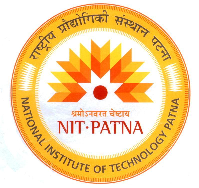 DEPARTMENT OF COMPUTER SCIENCE & ENGINEERINGNATIONAL INSTITUTE OF TECHNOLOGY PATNA Ashok Raj Path,  800 005 (Bihar),      Phone No.: 0612 – 2372715, 2370419, 2370843, 2371929, 2371930, 2371715 Fax – 0612- 2670631 Website: www.nitp.ac.inSl. No.OutcomeMapping to POsDesign & implement digital circuits using logic gates IC chipsPO4, PO2 Design & implement digital circuits using multiplexer & demultiplexer IC chips.PO1, PO2 Design & implement registers & counters using different flip-flop IC chips.PO2 , PO3Familiarization with basic organizational units of computer PO4, PO3